                                                                                КОПИЯ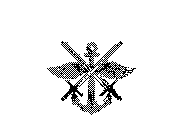 ОБЩЕРОССИЙСКАЯ ОБЩЕСТВЕННО-ГОСУДАРСТВЕННАЯ ОРГАНИЗАЦИЯ«ДОБРОВОЛЬНОЕ ОБЩЕСТВО СОДЕЙСТВИЯ АРМИИ,АВИАЦИИ И ФЛОТУ РОССИИ»(ДОСААФ РОССИИ)РЕГИОНАЛЬНОЕ ОТДЕЛЕНИЕ ДОСААФ РОССИИБЕЛГОРОДСКОЙ ОБЛАСТИПРОТОКОЛVI Пленума Совета Регионального отделения ДОСААФ России Белгородской области.                    «21»  февраля  2019 года                                                                   г. Белгород                                                                                                         Время проведения: 11.00-  13.00                                                                     В состав Совета регионального отделения избранно -  47 человекНа Пленуме Совета присутствовало - 35   человек Кворум имеется.Президиум VI Пленума:1. Ахтырский  Александр Иванович – председателя  Регионального отделения ДОСААФ России Белгородской области. 2. Погребняк Виктор  Алексеевич  – заместителя председателя Регионального отделения ДОСААФ России Белгородской области.3. Сердюков Олег Эдуардович – начальника управления физической культуры и спорта Белгородской области.4. Мовчан Виктория Александровна - заместителя главы администрации Краснояружского района.5. Звягинцева Наталья Алексеевна - председатель Белгородской Региональной Организации Всероссийской Общественной организации  ветеранов (пенсионеров) войны, труда, вооруженных сил и правоохранительных органов.6. Попов Александр Николаевич – директор ОГБУ «Центр молодёжных инициатив».7. Максимов Павел Валерьевич – начальник отдела духовно-нравственного и патриотического воспитания молодёжи «Центра молодёжных инициатив».  По составу президиума голосовали:«ЗА» -35  человек;«ПРОТИВ» - нет;«ВОЗДЕРЖАЛИСЬ» - нет.Принято: единогласно.Повестка дня VI Пленума:1. Об итогах деятельности  Президиума совета регионального отделения ДОСААФ России, местных отделений, образовательных учреждений, спортивных организаций ДОСААФ России Белгородской области  в 2018 году и задачах на 2019 год.(Докладчик Ахтырский Александр Иванович)  2. О дате проведения V Конференции регионального отделения ДОСААФ России Белгородской области.(Информация  Ахтырского Александра Ивановича)3. О нормах представительства, сроках и порядке избрания делегатов на V Конференцию регионального отделения ДОСААФ России Белгородской области. (Информация  Ахтырского Александра Ивановича)4. О предварительном обсуждении структуры тезисов отчетного доклада о деятельности Совета регионального отделения ДОСААФ России Белгородской области за прошедший (отчетный) период.(Информация  Ахтырского  Александра  Ивановича)5. О рассмотрении предложений по численному и персональному составу Совета регионального отделения ДОСААФ России Белгородской области.(Информация  Ахтырского Александра  Ивановича)За утверждение повестки  дня VI Пленума голосовали:«ЗА» - 35 человек;«ПРОТИВ» - нет;«ВОЗДЕРЖАЛИСЬ» - нет.Принято: единогласно.Избран  секретарь  VI  Пленума   Кривцов Юрий Васильевич – специалист -  инструктор по военно-патриотическому воспитанию Регионального отделения ДОСААФ России Белгородской области. Голосовали:«ЗА» - 35 чел.;«ПРОТИВ» - нет;«ВОЗДЕРЖАЛИСЬ» - нет.Принято единогласно. Избрана редакционная комиссия: 1. Лемзяков Евгений Викторович - специалист -  инструктор по военно-патриотическому воспитанию Регионального отделения  ДОСААФ России Белгородской области. 2. Смолякова Ирина Ивановна – инструктор по кадрам Регионального отделения  ДОСААФ России Белгородской области. 3. Ковалёв Сергей Александрович – специалист -  инструктор по военно-патриотическому воспитанию Регионального отделения  ДОСААФ России Белгородской области. Голосовали:«ЗА» - 35 чел.;«ПРОТИВ» - нет;«ВОЗДЕРЖАЛИСЬ» - нет.Принято единогласно. Утвержден регламент работы VI  Пленума:По 1-му вопросу повестки докладчику до 40 минут.По 2,3,4,5 - му вопросам повестки дня до 5 минут. Выступления в прениях – до 5 минут.Пленум провести без перерыва в течение 2-х часов. Голосовали:«ЗА» - 35 чел.;«ПРОТИВ» - нет;«ВОЗДЕРЖАЛИСЬ» - нет.Принято единогласно.       1. Слушали доклад председателя регионального отделения ДОСААФ России Белгородской области Ахтырского А.И. «Об итогах деятельности  Президиума совета регионального отделения ДОСААФ России, местных отделений, образовательных учреждений, спортивных организаций ДОСААФ России Белгородской области в 2018 году и задачах на 2019 год». (Доклад прилагается).В прениях по обсуждению  1-го вопроса повестки дня слушали:1. Председателя Местного отделения ДОСААФ России Новооскольского района Москальченко Александра Григорьевича.За прошедший год подготовлено 21 водитель категории «С» по ВУС-837, которые проходят службу в войсках РФ.В 2018 - 2019 учебном году необходимо было подготовить 20 курсантов водителей категории «С» по ВУС-837 для вооруженных сил РФ. На данный момент военным комиссариатом Новооскольского городского округа и Чернянского района скомплектована первая учебная группа из 12 человек.Местное отделение ДОСААФ России Новооскольского района осуществляет подготовку водителей категорий А,В,С,Д,Е, перевозка опасных грузов для народного хозяйства. Для этих целей в местном отделении имеется 10 легковых автомобилей, 2 мотоцикла, 1 автобус.-За 2018 год подготовлено 709-водителей различных категорий:Категория «А» - 50 человек;Категория «В» - 217 человек;Категория «СЕ» - 139 человек;Категория «с С на Д» - 55 человек;Категория «с В на С» - 60 человек;Категория «с С на В» - 23 человека.Подготовка водителей осуществляющих перевозку опасных грузов - 93 человека.Повышение профессионального мастерства водителей - 72 человека. Доход организации составил - 9 миллионов 221 тысяча рублей. Расходы организации составили - 8 миллионов 660 тысяч рублей, из них:- Отчисления в Региональное отделение ДОСААФ России Белгородской области 821,3 тысяч рублей. - Перечислено в бюджет:Налог на доходы физических лиц 834,4 тысяч рублей.Транспортный налог 24,1 тысяч рублей.УСНО (налог на доходы) 294,9 тысяч рублей.Земельный налог 37,3 тысяч рублей.Страховые взносы 889,7 тысяч рублей.- Направлено на уставную деятельность 50,2 тысяч рублей.Кроме подготовки водителей, местное отделение ДОСААФ России совместно с военно-патриотическими клубами (10 клубов), занимается подготовкой молодежи к службе в ВС РФ, в которых занимается около 600 человек. Руководят клубами опытные спортсмены, офицеры, прапорщики запаса. Курсанты военно-патриотических клубов постоянно занимают призовые места на областных и всероссийских соревнованиях. Курсанты наших ВПК успешно поступают в военные ВУЗы и идут служить в ряды Вооруженных сил РФ. В адрес нашей организации поступило много благодарственных писем от командования воинских частей.При местном отделении ДОСААФ России имеется 4 первичных организации, в которых насчитывается 67 членов ДОСААФ. В 2018 году было принято 9 членов ДОСААФ. Соответственно, это мало для нашей организации, но у нас в основном в клубах занимаются школьники и студенты колледжа до 18 лет. Слабо ведется работа по привлечению молодежи в члены ДОСААФ России, это недоработка местного отделения ДОСААФ России Новооскольского района.В 2019 году стоит большая задача перед Местным отделением ДОСААФ России Новооскольского района:- создание местных и первичных отделений ДОСААФ России, увеличение количества членов ДОСААФ России согласно  показателей планирования на 2019 год;- продолжение работы по патриотическому (военно-патриотическому) воспитанию граждан (молодежи), по реализации государственной программы «Патриотическое воспитание граждан Российской Федерации на 2016-2020 годы», плана деятельности ДОСААФ России на 2016-2020 годы, плана основных мероприятий Местного отделения ДОСААФ России Новооскольского района Белгородской области на 2019 года».Предложено деятельность  регионального, местных отделений, образовательных учреждений, спортивных организаций ДОСААФ России Белгородской области и деятельность Президиума Совета  регионального отделения ДОСААФ России Белгородской области  в 2018 году оценить «УДОВЛЕТВОРИТЕЛЬНО».2. Председателя местного отделения ДОСААФ России Ракитянского района Белгородской области Шамаева  Дениса Николаевича.«В соответствии с «Концепцией патриотического воспитания молодежи в Общероссийской общественно - государственной организации Добровольное общество содействия армии, авиации и флоту России на период до 2020 года»  работа по военно - патриотическому воспитанию спланирована и проводится с учетом стоящих задач перед Местным отделением ДОСААФ России на территории Ракитянского района. На территории Ракитянского района осуществляют свою деятельность  военно-патриотические и спортивные секции, к ним относятся: Военно-патриотический клуб «Восход», Пейнтбольный клуб «Атлант», Cтрелковая секция,   мотоклуб «Ракита». С 2017 года по 2018 года военно-патриотические клубы и спортивные секции прошло обучение более 100 человек. Курсанты Военно-патриотического клуба  «Восход» приняли  участие более  в 50 мероприятиях: в областных соревнованиях, таких, как экспедиция-семинар «Шумиловка», «Путь силы» п. Борисовка, «Армия. Родина. Долг» (г. Белгород, г. Губкин), в этих состязаниях ВПК «Восход» среди 20 команд входит в пятерку сильнейших.За отчётный период на территории Ракитянского района проведены  мероприятия:  «Зарница», «Рождественские старты», «Конкурс строевой песни», соревнования по преодалению полосы препятствий, посвященная подвигу Грищенко Николая Михайловича, «А ну-ка парни!», «Вместе с дедом встретим Победу!».ВПК «Восход» принимал участие в соревнованиях по пейнтболу и значится в пятерке лучших команд. Все эти мероприятия проходят благодаря совместной отлаженной работы с отделом по делам молодежи администрации Ракитянского района. Совместно с отделом по делам молодежи организовано волонтерское движение, где оказывается помощь ветеранам ВОВ, труженикам тыла, инвалидам. За текущий год помощь оказана более тридцати нуждающимся. Совместно с отделом по делам молодежи администрации района на 2019 год запланирован проект по созданию военно-спортивной полосы препятствий, протяженностью 1,5 км. Стрелковая секция местного отделения ДОСААФ России Ракитянского района образована в 2015 году, возглавляет Бутов Александр Петрович, численность участников 18 человек. За отчётный период  курсанты получили звания: два кандидата в мастера спорта, 4 спортсмена 1 разряда, 12 спортсменов массовых разрядов - 2,3 разряды по стрельбе. Секция принимает участие в таких областных турнирах, как Первенство ДОСААФ России, которые проходят два раза в год. В этом году Первенство юниоров в личном зачете выиграла Качурова Анастасия, она выполнила 1 разряд по стрельбе из пистолета. Мотоклуб «Ракита» создан в 2017 году, возглавляет Прусаков Александр Александрович, численность клуба составляет 15 человек. Отделом по делам молодежи было передано в мотоклуб два мотоцикла класса 65 м и 85 м китайского производства, а в 2018 году было приобретено два новых японских мотоцикла фирмы Кавасаки. В 2018 году в мае месяце мотоклуб «Ракита» провел первый этап открытие сезона среди молодежки в классе 65 м3 и 85 м3 . Где в классе 85 м3 занял 5 место. В июле месяце текущего года третий этап проходил в п. Майский на мототрассе «Ясные Зори», где в классе 85 м3 занял 4 место. Где гонщик участвовал на новом японском мотоцикле фирмы Ковасаки, приобретенным в этом году благодаря Администрации Ракитянского района в лице Перцева В.Н.Пейнтбольный клуб «Атлант» создан в 2017 году, возглавляет Сидорчук Руслан Павлович, в состав клуба входят 19 команд Ракитянского района. Пейнтбольный клуб «Атлант» представляет две команды «Атлант» и «Атлант 1» численность которых 14 человек. На территории Ракитянского района проводятся три основных турнира по пейнтболу. Это кубок «Главы администрации Ракитянского района», посвященный Дню Победы, кубок «Района» и «Рождественский турнир», где команды принимают непосредственное участие. Для проведения таких мероприятий в 2018 году была полностью переделана пейнтбольная площадка в стационарно-спортивную, чтобы можно было состязаться в любое время года. В 2018 году «Атлант» принял участие в соревнованиях за кубок «Курской области», где занял 3 место, где были присвоены пяти членам команды 3 взрослый разряд. А в соревновании за кубок «Района» занял первое место. На 2019 год запланировано принять участие в  Кубке Белгородской области.Местное отделение ДОСААФ России Ракитянского района приняло участие в 2018 году в 26 мероприятиях, организовало 37 мероприятия. Перспективы развития на 2019 год. 	На сегодняшний день на мототрассе проводятся дорожные работы по увеличению трассы на 600 м с полным изменением конфигурации, чтобы в 2019 году можно было принимать заезд в классе 125 м3, а также пройти лицензирование в Федерации мотоспорта. Для прокатного пейнтбола необходимо создать вторую пейнтбольную площадку на территории Юсуповского парка вблизи водоема, оборудованной беседкой для отдыха, отведенным местом для костра.Создание клуба морской направленности для обучения морских кадетов военно-морскому делу, ознакомление с морскими плавсредствами и использование их на водоемах в чрезвычайных ситуациях.Развитие секции картинга. Создание площадки для тренировочно - спортивных состязаний, обновление и увеличение количества картингов как минимум вдвое.Предложено деятельность  Президиума совета регионального отделения ДОСААФ России, местных отделений, образовательных учреждений, спортивных организаций ДОСААФ России Белгородской области и деятельность Президиума Совета  регионального отделения ДОСААФ России Белгородской области  в 2018 году оценить «УДОВЛЕТВОРИТЕЛЬНО». 3. Председателя местного отделения ДОСААФ России Старооскольского городского округа Омельченко Олега Николаевича.За отчетный период в Местном отделении  ДОСААФ России Старооскольского ГО  произошло увеличение объема подготовки СМПТ в связи с реконструкцией нового автодрома площадью 1,1 га,  привлечением в качестве рекламы ресурсов сети Интернет, социальных сетей, использование ресурсов электронной торговой площадки.В 2019 году планируется открытие подготовки по специальности “Няня-водитель”.В ходе проведенного исследования рекламно-информационная деятельность на местном телевидении должных результатов не приносит, при этом посредством сети Интернет наблюдается популяризация ДОСААФ в плане развития ВПВ, что в дальнейшем должно повысить значимость ДОСААФ и приток учащихся СМТП.МО ДОСААФ СГО в отчетном периоде принимало участие в электронных торгах девять раз в силу того, что муниципальные и государственные объединения (организации) зачастую используют внутренние резервы по подготовке, переподготовке специалистов либо имеют недостаток финансирования. При проведении торгов на обучение специалистов было выиграно девять из девяти контрактов на общую сумму 2432558 (Два миллиона четыреста тридцать две тысячи пятьсот пятьдесят восемь) рублей.Открыт новый удалённый класс.В 2018 г. в ходе сотрудничества с Управлением образования СГО и проведением урока мужества с учащимися и студентами образовательных учреждений СМТП категории «В» было набрано 53 человека.В ходе мониторинга деятельности МО ДОСААФ России СГО за 2018 год в аналогии с частными школами установлено, что за указанный период МО ДОСААФ России СГО было уплачено налогов в бюджет и внебюджетные фонды 2535,5 тыс.руб., то есть больше чем все частные автошколы (9 автошкол) ( около 800,0 тыс. руб.) при том что количество обученных людей частными школами превышает количество обученных ДОСААФ более чем в 4 раза.Предложено деятельность  Президиума совета регионального отделения ДОСААФ России, местных отделений, образовательных учреждений, спортивных организаций ДОСААФ России Белгородской области в 2018 году оценить «УДОВЛЕТВОРИТЕЛЬНО». 4. Директора ЧУ «Стрелково-спортивный клуб» Регионального отделения ДОСААФ России Белгородской области Наседкина Виктора Васильевича.Белгородский областной стрелково-спортивный клуб ДОСААФ образован 15 января 1959 года решением Белгородского областного совета ДОСААФ.В этом году исполняется 60 лет Белгородскому областному стрелково-спортивному клубу ДОСААФ России. За прошедшие годы было подготовлено 16 мастеров спорта международного класса, 141 мастер спорта, 1023 кандидатов в мастера спорта и спортсменов 1 -го разряда. Первым чемпионом Мира и Европы в Белгородской области стала воспитанница стрелкового клуба Жарикова Галина. Первым и единственным из белгородцев чемпионом Спартакиады народов СССР стала также наша спортсменка Серикова Ольга. Чемпионами Европы в разное время становились Ельцов Е., Сотник В., Серикова О., Шевцова Ирина., Ермоленко Ю., Бунтушкина Н. Белгородский стрелковый клуб РОСТО уже на протяжении последних 30-ти лет является одним из сильнейших клубов России, постоянно занимая призовые места в республиканских соревнованиях.В настоящее время в клубе на постоянной основе пулевой стрельбой занимается 257 юношей и девушек, которые достойно поддерживают славные традиции своих именитых предшественников.Основные задачи клубапропаганда и развитие стрелковых видов спорта;военно-патриотическое воспитание молодежи и граждан г. Белгорода и области;подготовка спортсменов-разрядников по пулевой стрельбе;участие спортсменов и сборных команд в соревнованиях различного уровня;организация и проведение соревнований, спортивных мероприятий, фестивалей;военно-патриотическое воспитание молодежи;подготовка допризывной молодежи к службе в Вооруженных Силах РФ;оказание методической и практической помощи стрелковым секциям ДОСААФ области. В 2018 году в ЧУ «Стрелково-спортивный клуб»  было проведено:- Первенство России - 2 (приняли участие 537 человек).- Областные соревнования - 10 (приняли участие 1194 человека).- Городские соревнования - 13 (приняли участие 783 человека).- 85 учебно-тренировочных занятий по огневой подготовке с курсантами военно-патриотических клубов и кадетских классов, с учащимися средних и высших учебных заведений, со служащими силовых структур, бюджетных организаций, с работниками предприятий и организаций (приняли участие 3244 человека).Подготовлено разрядников:мастер спорта - 1 чел.кандидат в мастера спорта – 10 чел.1 разряд - 5 чел.2 разряд – 29 чел.3 разряд – 28 чел.ЧУ «Стрелково-спортивный клуб»  ежегодно принимает участие в проведении: областного слета «Армия. Родина. Долг», военно-патриотической игры «Зарница», Спартакиады допризывной молодежи, фестивалей и сборов по военно-патриотическому воспитанию молодежи.Клуб  является в области основным центром тестирования по стрельбе комплекса «ГТО». В 2018 году в сдаче нормативов приняли участие 1 243 человека.Предложено деятельность  Президиума совета регионального отделения ДОСААФ России, местных отделений, образовательных учреждений, спортивных организаций ДОСААФ России Белгородской области  в 2018 году оценить «УДОВЛЕТВОРИТЕЛЬНО». Заслушав и обсудив доклад  Председателя  Регионального отделения ДОСААФ России Белгородской области «Об итогах деятельности  Президиума Совета  регионального отделения ДОСААФ России Белгородской области, местных отделений, образовательных учреждений и спортивных организаций ДОСААФ России Белгородской области в 2018 году и задачах на 2019 год», VI-й Пленум совета регионального отделения ДОСААФ России Белгородской областиПОСТАНОВЛЯЕТ:1. Проекты документов по итогам  деятельности Президиума совета регионального отделения ДОСААФ России, местных отделений, образовательных учреждений и спортивных организаций ДОСААФ России Белгородской области в 2018 году, предложенные Президиумом совета регионального отделения ДОСААФ России Белгородской области (протокол № 2 от 21 января 2019 года) утвердить.2. Деятельность Президиума совета регионального отделения ДОСААФ России,  местных отделений, образовательных и спортивных организаций ДОСААФ России Белгородской области в 2018 году оценить удовлетворительно.3. По итогам деятельности в 2018 году на основании критериев оценки эффективности работы рейтинговые места среди структурных организаций Регионального отделения ДОСААФ России Белгородской области  утвердить: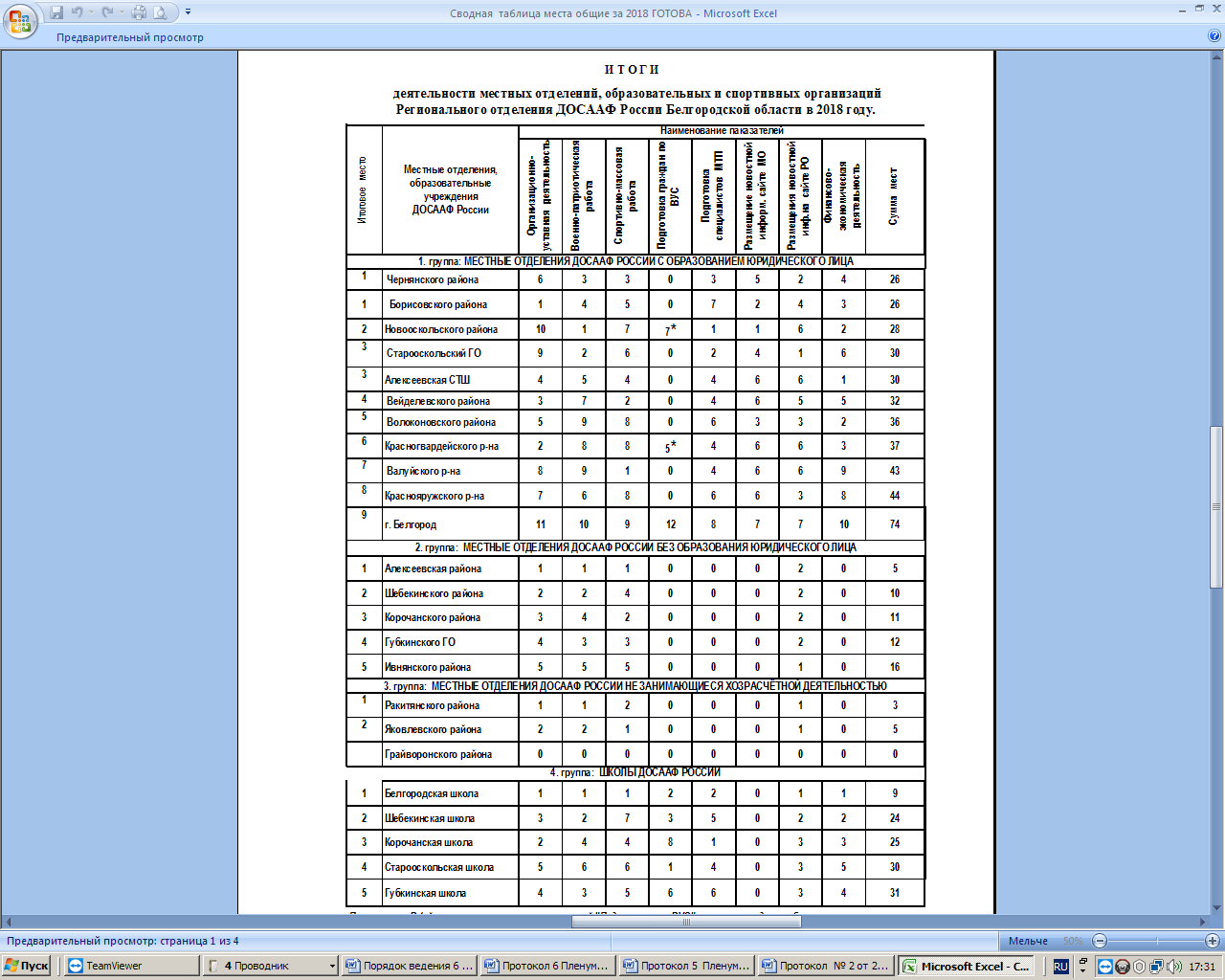 4. ЗА ДОСТИГНУТЫЕ УСПЕХИ ПО ИТОГАМ ОРГАНИЗАЦИОННО-УСТАВНОЙ РАБОТЕ НАГРАДИТЬ:- среди местных отделений ДОСААФ России с образованием юридического лица:Грамотой за 1 место   – местное отделение ДОСААФ России Борисовского района.- среди местных отделений ДОСААФ России без образования юридического лица:Грамотой за 1 место   – местное отделение ДОСААФ России Алексеевского района.- среди местных отделений ДОСААФ России не занимающихся хозрасчётной деятельностью:Грамотой за 1 место   – местное отделение ДОСААФ России Ракитянского района.- среди  образовательных школ ДОСААФ России Белгородской области:Грамотой за 1 место   - Белгородскую школу ДОСААФ Россию.5. ЗА ДОСТИГНУТЫЕ УСПЕХИ ПО ИТОГАМ ВОЕННО-ПАТРИОТИЧЕСКОЙ РАБОТЕ НАГРАДИТЬ:- среди местных отделений ДОСААФ России с образованием юридического лица:Грамотой за 1 место   - местное отделение ДОСААФ России Новооскольского  района.- среди местных отделений ДОСААФ России без образования юридического лица:Грамотой за 1 место    – местное отделение ДОСААФ России Алексеевского района.- среди местных отделений ДОСААФ России не занимающихся хозрасчётной деятельностью:Грамотой за 1 место    – местное отделение ДОСААФ России Ракитянского района.- среди  образовательных школ ДОСААФ России Белгородской области:Грамотой за 1 место   Белгородскую школу ДОСААФ Россию.6. ЗА ДОСТИГНУТЫЕ УСПЕХИ ПО ИТОГАМ СПОРТИВНО-МАССОВОЙ  РАБОТЕ НАГРАДИТЬ:- среди местных отделений ДОСААФ России с образованием юридического лица:Грамотой за 1 место    - местное отделение ДОСААФ России Валуйского  района.- среди местных отделений ДОСААФ России без образования юридического лица:Грамотой за 1 место    – местное отделение ДОСААФ России Алексеевского района.- среди местных отделений ДОСААФ России не занимающихся хозрасчётной деятельностью:Грамотой за 1 место   местное отделение ДОСААФ России Яковлевского района.- среди  образовательных школ ДОСААФ России Белгородской области:Грамотой за 1 место    - Белгородскую школу ДОСААФ Россию.7. ЗА ДОСТИГНУТЫЕ УСПЕХИ ПО ПОДГОТОВКЕ ГРАЖДАН ПО ВУС  НАГРАДИТЬ:Грамотой за 1 место  – Сарооскольскую школу ДОСААФ России.Грамотой за 2 место – Белгородскую школу ДОСААФ России. Грамотой за 3 место – Шебекинскую школу ДОСААФ России.8. ЗА ДОСТИГНУТЫЕ УСПЕХИ ПО ПОДГОТОВКЕ СПЕЦИАЛИСТОВ массовых технических профессий  НАГРАДИТЬ:Грамотой за 1 место   - местное отделение ДОСААФ России Новооскольского  района.Грамотой за 1 место   – Корочанскую школу ДОСААФ России.9. ЗА АКТИВНОЕ РАЗМЕЩЕНИЕ НОВОСТНОЙ ИНФОРМАЦИИ НА САЙТЕ МЕСТНОГО ОТДЕЛЕНИЯ ДОСААФ РОССИИ:- среди местных отделений ДОСААФ России с образованием юридического лица:Грамотой за 1 место  - местное отделение ДОСААФ России Новооскольского района.10. ЗА АКТИВНОЕ РАЗМЕЩЕНИЕ НОВОСТНОЙ ИНФОРМАЦИИ НА САЙТЕ РЕГИОНАЛЬНОГО ОТДЕЛЕНИЯ ДОСААФ РОССИИ:- среди местных отделений ДОСААФ России с образованием юридического лица:- Грамотой за 1 место -  местное отделение Старооскольского городского округа.- среди местных отделений ДОСААФ России без образования юридического лица:Грамотой за 1 место  - местное отделение ДОСААФ России Ивнянского района.- среди местных отделений ДОСААФ России не занимающихся хозрасчётной деятельностью:Грамотой за 1 место  - местное отделение ДОСААФ России Ракитянского района.Грамотой за 1 место  - местное отделение ДОСААФ России Яковлевского района.- среди  образовательных школ ДОСААФ России Белгородской области:Грамотой за 1 место  - Белгородскую школу ДОСААФ России.11. ЗА ДОСТИГНУТЫЕ УСПЕХИ В ФИНАНСОВО-ЭКОНОМИЧЕСКОЙ ДЕЯТЕЛЬНОСТИ:Грамотой за 1 место – Алексеевская СТШ ДОСААФ России.Грамотой за 1 место – Белгородская школа ДОСААФ России.12. ЗА ДОСТИГНУТЫЕ УСПЕХИ ПО ИТОГАМ ОРГАНИЗАЦИОННО-УСТАВНОЙ, ВОЕННО-ПАТРИОТИЧЕСКОЙ РАБОТЕ, ФИНАНСОВО-ЭКОНОМИЧЕСКОЙ ДЕЯТЕЛЬНОСТИ И СПОРТИВНО-МАССОВОЙ РАБОТЫ ОРГАНИЗАЦИЙ И УЧРЕЖДЕНИЙ  ДОСААФ РОССИИ БЕЛГОРОДСКОЙ ОБЛАСТИ  В 2018 ГОДУ НАГРАДИТЬ:- среди местных отделений ДОСААФ России с образованием юридического лица:  за 1 место: Грамотой за 1 место и переходящим Кубком - местное отделение ДОСААФ России Чернянского района.Грамотой за 1 место – местное отделение ДОСААФ России Борисовского района.- среди местных отделений ДОСААФ России без образования юридического лица: Грамотой  за  1 место и переходящим Кубком - местное отделение ДОСААФ России Алексеевского района.- среди местных отделений ДОСААФ России не занимающихся хозрасчётной деятельностью:Грамотой за 1 место – местное отделение ДОСААФ России Ракитянского района.- среди  образовательных школ ДОСААФ России Белгородской области: Грамотой за 1 место и переходящим Кубком  - Белгородскую школу ДОСААФ России.13. За лучшее состояние техники и примерное выполнение задач технического обеспечения наградить Переходящим призом  Белгородскую школу ДОСААФ России.14.  За достигнутые успехи   в развитии авиационно-технических видов спорта, военно-патриотическое воспитание граждан и высокие показатели по итогам деятельности в 2018 году Грамотой  наградить  Белгородский авиационно-спортивный клуб ДОСААФ России.15. За достигнутые успехи в развитии стрелкового спорта, военно-патриотическое воспитание граждан и высокие показатели по итогам деятельности в 2018 году  Грамотой  наградить Белгородский стрелково-спортивный клуб ДОСААФ России.16. За достигнутые успехи в развитии гостиничного бизнеса и высокие показатели по итогам деятельности в 2018 году   Грамотой  наградить ООО «Гостиница «Патриот» ДОСААФ России.17. Руководителям структурных организаций  Регионального  отделения ДОСААФ России Белгородской области поощрить лиц, добившихся высоких результатов в 2018  году своим решением.  Оплату премий произвести из собственного фонда заработной платы. 18. Главная цель деятельности в 2019 году - организация мероприятий по значительному расширению и укреплению внутренней структуры ДОСААФ России и его организационного потенциала при обеспечении устойчивого финансово-экономического положения структур ДОСААФ России, эффективному выполнению государственных задач, возложенных на ДОСААФ России.Основой этой работы должно стать повышение уровня организации военно-патриотического воспитания молодежи, дальнейшее расширение направлений подготовки граждан к военной службе и специалистов массовых технических профессий, участие  в развитии физической культуры и массового спорта, привлечение  молодежи  для занятий авиационными, техническими, военно-прикладными и служебно-прикладными видами спорта в рамках оборонной организации.Основные задачи - реализация решений IV Внеочередного съезда ДОСААФ России, мероприятий Плана деятельности по развитию ДОСААФ России до 2020 года,  Плана основных мероприятий Регионального отделения ДОСААФ России на 2019 год. 1. ПО ОРГАНИЗАЦИОННО-УСТАВНОЙ ДЕЯТЕЛЬНОСТИ.1. Развитие организационной структуры организации за счет укрепления имеющегося состава местных и первичных отделений ДОСААФ России и расширения  их сети,  согласно утверждённых Президиумом совета Регионального отделения ДОСААФ России Белгородской области, протокол № 1 от 9 января 2019 года  Показателей планирования по созданию структур ДОСААФ России в Региональном отделении ДОСААФ России Белгородской области на 2019 год   увеличить количество первичных отделений ДОСААФ России на 12, количество членов ДОСААФ на 180 человек.2. Реорганизация местных отделений ДОСААФ России не ведущих финансово-хозяйственную деятельность и дальнейшее восстановление которых, не представляется возможным – ликвидация Местного  отделение ДОСААФ России г. Белгорода, Валуйского района.  создание Местного отделения ДОСААФ России Белгородского района -юридического лица.3. Организация и проведение отчетно-выборной кампании в Региональном, местных и первичных  отделениях ДОСААФ России Белгородской области:- 1-й Организационный этап (январь – март) 2019 г.– проведение заседаний Президиумов советов регионального, местных отделений по вопросам организации и подготовки проведения отчётно-выборной кампании.- 2-й этап (апрель – июнь) 2019 г. – подготовка  и проведение собраний первичных отделений и  конференций местных отделений ДОСААФ России.- 3-й  завершающий этап (июль-сентябрь) 2019г. проведение  отчётов и выборов  в региональном отделении ДОСААФ России Белгородской области.4. Продолжение практики  приёма  в члены ДОСААФ России граждан, обучающихся в образовательных учреждениях по  ВУС и СМТП, при соблюдении норм в соответствии с руководящими документами ДОСААФ России по вопросам организационно-уставной деятельности.5. Вовлечение в члены и работе в ДОСААФ России ветеранских, общественных организаций всех направлений, студентов высших, средних учебных заведений разъясняя им деятельность и направления работы ДОСААФ России в современных условиях.6. Организация обучения руководящего состава местных и первичных отделений ДОСААФ России на сборах, семинарах согласно  Плану деятельности  Регионального отделения ДОСААФ России на 2019 год.7. Заслушивание ежеквартально на заседаниях Президиума совета Регионального отделения ДОСААФ России, еженедельных селекторных  совещаниях председателей местных отделений ДОСААФ России, в которых неблагополучно положение дел по вопросам роста членства в ДОСААФ России и организации деятельности первичных отделений ДОСААФ России.8. Совершенствование  работы и контроля  по разработке документов планирования и руководящих документов в местных и первичных отделений, а также обеспечение  своевременного представления отчетности,  согласно Табеля срочных донесений и других нормативно-правовых документов ДОСААФ России. 9. Систематическое освещение  деятельности  организаций  ДОСААФ России Белгородской области в средствах массовой информации: местных, областных печатных изданиях, на собственных интернет сайтах,   на интернет сайте Регионального отделения. Дальнейшее  развитие информационного пространства в социальных сетях  интернет сетях: «Фэйсбук», «ВКонтакте».II. ПО ВОЕННО-ПАТРИОТИЧЕСКОЙ РАБОТЕИ ДОПРИЗЫВНОЙ ПОДГОТОВКИ.Перед нами  стоят важные и ответственные задачи по совершенствованию военно-патриотической работы и допризывной подготовки молодёжи области в 2019 году:1. Продолжение совместной с администрациями муниципальных образований работы по созданию муниципальных военно-патриотических центров допризывной подготовки.2. Совершенствование   программ подготовки курсантов военно-патриотических клубов и спортивных секций. 3. Активнее взаимодействовать с органами  государственной власти муниципальных образований в целях получения субсидий на организацию военно-патриотической работы и оснащение материальной базы военно-патриотических клубов и спортивных секций.4. Разработать нормативно-правовые акты, регламентирующие организацию допризывной подготовки в образовательных учреждениях   с использованием учебно-материальной базы и кадрового потенциала ДОСААФ России.5. Проводить работу по привлечению подростков в военно-патриотические клубы и спортивные секции.6.  Вести работу по совершенствованию материально-технической базы ВПК и спортивных секций.III. ПО СПОРТИВНОЙ, СПОРТИВНО-МАССОВОЙ РАБОТЕ.1. Исполнение Плана деятельности ДОСААФ России на 2016 – 2020 годы в части, касающейся развития физической культуры и спорта и иных планирующих документов.2. Развитие авиации ДОСААФ России и авиационных видов спорта в соответствии с Концепцией развития авиационного комплекса ДОСААФ России в 2016-2020 гг.3. Проведение спортивных и спортивно-массовых мероприятий, приуроченных к знаменательным датам Российской Федерации:апрель – массовые соревнования по авиационным и техническим видам спорта,  посвященные Дню авиации и космонавтики;май – спортивные мероприятия, авто-, мото- и велопробеги, посвященные Дню Победы советского народа в Великой Отечественной войне;июнь – массовые соревнования по авиационным, техническим и военно-прикладным видам спорта, посвященные Дню России;июль – фестивали военно-прикладных и технических видов спорта, посвященные Дню ВМФ;август – соревнования по стрельбе из малокалиберного и пневматического оружия, посвященные Дню ВДВ;– массовые  соревнования по сдаче норм ГТО, посвященные Дню физкультурника;сентябрь – массовые соревнования по авиационным, техническим и военно-прикладным видам спорта, посвященные Дню танкиста;октябрь – соревнования и показательные выступления по автомобильному, мотоциклетному и автомодельному спорту, посвященные Дню автомобилиста;ноябрь – массовые соревнования по сдаче норм ГТО среди молодежи допризывного и призывного возрастов, посвященные Всероссийскому дню призывника;декабрь – соревнования, посвященные Дню Героев Отечества;работа по укреплению спортивных связей ДОСААФ России с оборонно-спортивными организациями СНГ.4. Проведение отборочных соревнований для участия в спортивных мероприятиях в рамках Армейских международных игр АрМИ-2019. 5. Проведение мероприятий по повсеместному внедрению Всероссийского физкультурно-спортивного комплекса «Готов к труду и обороне». Регистрации курсантов, штатных работников, членов ДОСААФ России на официальном сайте физкультурно-спортивного комплекса ГТО. Сдача нормативов  физкультурно-спортивного комплекса ГТО курсантами, штатными работниками, членами ДОСААФ России.6. Своевременно предоставлять отчетность по организации спортивно-массовой работы в организациях РОДОСААФ России Белгородской области.7. Активизировать работу по присвоению массовых разрядов спортсменам организация РО ДОСААФ России Белгородской области.8. Увеличить количество видов спорта, культивируемых организациями РО ДОСААФ России за счет видов спорта, входящих в состав физкультурно-спортивного комплекса ГТО.IV.   ПО ПОДГОТОВКЕ СПЕЦИАЛИСТОВДЛЯ ВООРУЖЁННЫХ СИЛ  РФ.Организовать взаимодействие с органами исполнительной власти Белгородской области, органами местного самоуправления, военным комиссариатом Белгородской области в целях качественной подготовки граждан по ВУС и обеспечить исполнение требований директивы Генерального штаба ВС РФ от   28 августа 2018 г. № 315/4/ 4037.Совершенствовать на постоянной основе контроль финансово-хозяйственной деятельности образовательных учреждений РО ДОСААФ России Белгородской области, имеющих тенденцию к банкротству, обеспечить своевременное принятие необходимых мер по выходу из критического положения.Провести мероприятия по приведению учебно-материальной базы образовательных учреждений ДОСААФ России в соответствии с современными требованиями, в том числе для реализации Программы обучения по специальности «Водители-парашютисты» (ВУС – 837д). Обеспечить качественное обучение призывников.  В образовательных учреждениях привести парк техники группы «А» в соответствие с объемами решаемых задач, ввести электронный учет технического состояния автомобилей группы «А».Продолжить внедрение в образовательные учреждения современных обучающих информационных и телекоммуникационных технологий, электронных и практических методов обучения с использованием мультимедийных комплексов и компьютерных классов. Организовать мероприятия по практическому применению электронного документооборота в образовательных учреждениях регионального отделения.Организовать работу по участию образовательных учреждений регионального отделения в обучении учащихся образовательных учреждений Министерства просвещения Российской Федерации «Основам военной подготовки» как предмета школьной программы «Основ безопасности жизнедеятельности».Совершенствовать военную направленность обучения. Повышение качества подготовки военно-обученных специалистов обеспечить за счёт выполнения нормативов по технической подготовке, реализации программ физической и общевойсковой подготовки.Улучшить организацию, обеспечение и качество проведения практического вождения и лабораторно-практических занятий по техническому обслуживанию военных машин. Повысить эффективность учебно-воспитательного процесса. Проявлять особую заботу о совершенствовании знаний и педагогического мастерства преподавателей и мастеров производственного обучения.  Широко внедрять в учебно-воспитательный процесс новые педагогические и информационные технологии.Обеспечить фактический расход моторесурсов автомобилей учебной группы эксплуатации в соответствии с установленными нормами и выделенными финансовыми средствами.V.  ПО ПОДГОТОВКЕ СПЕЦИАЛИСТОВМАССОВЫХ ТЕХНИЧЕСКИХ ПРОФЕССИЙ.Организовать заключение соглашений (договоров) по подготовке учащихся старших классов общеобразовательных учреждений по специальности «Водитель автотранспортных средств».Проводить совместно с центрами занятости населения постоянный мониторинг регионального рынка труда в целях открытия новых профилей подготовки специалистов, организации работы по увеличению перечня специальностей и объемов подготовки специалистов МТП в образовательных учреждениях регионального отделения.Подготовка Договора на подготовку военнослужащих, проходящих службу по контракту по водительским специальностям категории «С», «Д», «Е».Провести комплекс мер, направленных на повышение качества подготовки специалистов МТП, снижение себестоимости предоставляемых услуг, позволяющее превзойти конкурирующие автомобильные школы на территории региона по уровню подготовки и привлекательности обучения в образовательных учреждениях ДОСААФ России. Осуществлять постоянный мониторинг учебных объектов подготовки водителей; своевременно разрабатывать предложения и реализовывать мероприятия по обеспечению конкурентоспособности образовательных организаций ДОСААФ России и недопущению превосходства других организаций и частных школ.Продолжить работу по обеспечению конкурентоспособности образовательных учреждений ДОСААФ России по подготовке водительских кадров. С этой целью повысить информационно-рекламную деятельность региональных отделений и автошкол ДОСААФ России по продвижению услуг по подготовке водителей с использованием социальных сетей, шире показывать преимущества обучения в образовательных учреждениях ДОСААФ России по сравнению с другими образовательными учреждениями.Обеспечить проведение мероприятий по доступности обучения, в том числе: обучение осуществлять в очно-заочной форме (самостоятельное изучение теории, бесплатный комплект учебной литературы, подготовка документов в ГИБДД, вождение за плату).Для лиц с ограниченными возможностями здоровья по реализации адаптивных программ обучения вождению.Возможность обучения в кредит и с отсрочкой платежей.Бесплатное посещение теоретических занятий в течение года выпускниками автошкол после окончания обучения.Индивидуальное обучение в удобное для клиента время.Предоставление услуг для иностранных граждан по организованной сдаче экзаменов в ГИБДД и организацию дополнительных занятий.Внедрение программ подготовки «Начинающий водитель» транспортных средств категории «В» в рамках соглашения с ФГБОУ Всероссийским детским центром «Океан».Выполнить план подготовки СМТП на 100%.VI.  ПО ТЕХНИЧЕСКОМУ ОБЕСПЕЧЕНИЮ.Во исполнение указаний  начальника Генерального штаба Вооруженных сил:       Во исполнение указаний начальника Генерального штаба Вооруженных сил Российской Федерации от 02 июля 2015 года, осуществить постановку автомобильной техники и учебного имущества по номенклатуре автобронетанковой службы Западного военного округа на учет в войсковую часть 54046 г. Валуйки.Продолжить работу по обновлению техники и обеспечить её содержание в высокой степени технической готовности.Совершенствовать организацию внутренней службы в гаражах (парках, местах стоянки техники).Продолжить работу по приведению гаражей (парков, мест стоянки техники) в соответствие с требованиями руководящих документов. Особое внимание уделить организации противопожарной защиты.Привести в установленный порядок делопроизводство по службе технического обеспечения.Совершенствовать деятельность по обеспечению безопасности дорожного движения и недопущению гибели и травматизма людей при работе на технике.VII. ПО  ФИНАНСОВО-ЭКОНОМИЧЕСКОЙ ДЕЯТЕЛЬНОСТИ.1.  Проведение мер по достижению финансово-экономической стабильности за счет развития приносящей доход деятельности, предоставления услуг населению, увеличения перечня специальностей и объемов подготовки специалистов МТП, а также оптимизации расходов и использования высвобождаемых объектов.2. Обеспечение целевого использования субсидий из федерального бюджета для подготовки граждан по военно-учетным специальностям  в образовательных учреждениях ДОСААФ России.3. Принятие конкретных мер по погашению кредиторской задолженности, в том числе по отчислениям в Централизованный бюджет ДОСААФ России.4. Внедрение автоматизированной системы управления финансами в региональном отделении и структурных организациях ДОСААФ России Белгородской области.5. Принятие мер по усилению режима экономии, совершенствованию организации финансирования.6. Проведение мероприятий по выводу из кризисного финансового состояния организаций, не обеспечивающих эффективное использование ресурсов 2. Слушали информацию председателя регионального отделения ДОСААФ России Белгородской области  Ахтырского А.И. о дате проведения V Конференции регионального отделения ДОСААФ России Белгородской области.11 сентября 2019 года истекает срок полномочий Совета Регионального отделения ДОСААФ России Белгородской области  избранного на III конференции Регионального отделения ДОСААФ России  Белгородской области.В соответствии с требованиями «Инструкции о порядке проведения отчетов и выборов в ДОСААФ России» в 2019 году согласно решения Бюро Президиума ЦС ДОСААФ России от 21 декабря 2018 года  № 106,  необходимо  провести отчетно-выборную компанию в Региональном отделении ДОСААФ России Белгородской области - собрание первичных отделений, конференции местных и Регионального отделения ДОСААФ России Белгородской области.В соответствии с п.п. 8.14, 8.15, 9.14, 9.15, Устава ДОСААФ России вопросы о выборах председателей местных отделений и Регионального отделений ДОСААФ России  в повестку дня конференций не включаются.На основании вышеизложенного   нам необходимо, утвердить дату проведения V  Конференции  Регионального отделения  ДОСААФ России Белгородской области. Президиум совета Регионального отделения ДОСААФ России Белгородской области (протокол № 2 от 21 января 2019 года) предлагает провести V Конференцию 11 сентября 2019 года.ПОСТАНОВЛЕНИЕVI Пленума Совета регионального отделения ДОСААФ России Белгородской областиЗаслушав и обсудив информацию председателя регионального отделения ДОСААФ России Белгородской области  Ахтырского А.И. VI Пленум Совета регионального отделения ДОСААФ России Белгородской областиПОСТАНОВИЛ:Секретарь Пленума Совета  регионального отделения ДОСААФ России Белгородской области                                        Ю. Кривцов1. Провести V Конференцию регионального отделения ДОСААФ России Белгородской области  11 сентября  2019 года. Голосовали:«ЗА» - 35 человек;«ПРОТИВ» - нет;«ВОЗДЕРЖАЛИСЬ» - нет.Принято: единогласно.3. Слушали информацию председателя регионального отделения ДОСААФ России Белгородской области  Ахтырского А.И. «О нормах представительства, сроках и порядке избрания делегатов на V Конференцию регионального отделения ДОСААФ России».Нормы представительства на V Конференцию регионального отделения ДОСААФ России Белгородской области рассмотрены и утверждены на заседании Президиума Совета регионального отделения ДОСААФ России Белгородской области (Протокол № 2 от 21 января 2019 года) и   доведены до местных отделений ДОСААФ России Белгородской области.Сроки и порядок избрания делегатов на V Конференцию регионального отделения ДОСААФ России определены в Плане проведения отчетно-выборной кампании в местных отделениях ДОСААФ России Белгородской области,  утвержденным  Постановлением Президиума Совета регионального отделения ДОСААФ России Белгородской области (Протокол № 2 от 21 января  2019 года).  Предложено, до 20 июня 2019 года местным отделениям  ДОСААФ России Белгородской области с образованием юридического и без образования юридического лица, провести  Конференции местных отделений ДОСААФ России и избрать делегатов на V Конференцию регионального отделения ДОСААФ России Белгородской области в соответствии с утвержденными нормами представительства.ПОСТАНОВЛЕНИЕVI Пленума Совета регионального отделения ДОСААФ России Белгородской областиЗаслушав и обсудив доклад председателя регионального отделения ДОСААФ России Белгородской области  Ахтырского А.И. VI Пленум  Совета регионального отделения ДОСААФ России Белгородской областиПОСТАНОВИЛ:  1. Местным отделениям  ДОСААФ России Белгородской области с образованием юридического и без образования юридического лица  до 20 июня 2019 года провести  Конференции местных отделений ДОСААФ России и избрать делегатов на V Конференцию регионального отделения ДОСААФ России Белгородской области в соответствии с утвержденными нормами представительства (прилагаются).Голосовали:«ЗА» - 35 человек;«ПРОТИВ» - нет;«ВОЗДЕРЖАЛИСЬ» - нет.Принято: единогласно.4. Слушали информацию председателя регионального отделения ДОСААФ России Белгородской области  Ахтырского А.И.   «О предварительном обсуждении структуры тезисов отчетного доклада о деятельности Совета регионального отделения ДОСААФ России за отчетный период».Структура  отчетного доклада  за период с 11 сентября  2014 года  по      11 сентября 2019 года обсуждена и утверждена на Президиуме Совета регионального отделения ДОСААФ России Белгородской области. Предложено, структуру тезисов отчетного доклада за указанный период определить  согласно государственных задач, изложенных в постановлении Правительства РФ от 28 ноября 2009 года  № 973:- патриотическое (военно-патриотическое) воспитание граждан;- подготовка граждан по военно-учетным специальностям;- развитие авиационных и технических видов спорта;- участие в развитии физической культуры и военно-прикладных видов спорта;- участие в подготовке к военной службе граждан, пребывающих в запасе;- подготовка специалистов массовых технических профессий и развитие технического творчества;- содержание объектов инфраструктуры ДОСААФ России;- организационно-уставная и финансово-экономическая деятельность.ПОСТАНОВЛЕНИЕVI Пленума Совета регионального отделения ДОСААФ России Белгородской областиЗаслушав и обсудив информацию председателя регионального отделения ДОСААФ России Белгородской области  Ахтырского А.И., VI Пленум  Совета регионального отделения ДОСААФ России Белгородской областиПОСТАНОВИЛ:1. Утвердить структуру тезисов отчетного доклада  на VI Конференции  регионального отделения ДОСААФ России Белгородской области:- патриотическое (военно-патриотическое) воспитание граждан;- подготовка граждан по военно-учетным специальностям;- развитие авиационных и технических видов спорта;- участие в развитии физической культуры и военно-прикладных видов спорта;- участие в подготовке к военной службе граждан, пребывающих в запасе;- подготовка специалистов массовых технических профессий и развитие технического творчества;- содержание объектов инфраструктуры ДОСААФ России;- организационно-уставная и финансово-экономическая деятельность.Голосовали:«ЗА» - 35 человек;«ПРОТИВ» - нет;«ВОЗДЕРЖАЛИСЬ» - нет.Принято: единогласно.5. Слушали информацию председателя регионального отделения ДОСААФ России Белгородской области  Ахтырского А.И. «О рассмотрении предложений по численному и персональному составу кандидатов в Совет регионального отделения ДОСААФ России».Вопрос численности и персонального состава кандидатов в Совет регионального отделения ДОСААФ России Белгородской области  обсуждался на Президиуме Совета регионального отделения ДОСААФ России  Белгородской области. Президиум регионального отделения ДОСААФ России Белгородской области (Протокол № 2 от 21 января 2019 года) предложил избрать кандидатов в Совет регионального отделения  ДОСААФ России Белгородской области в количестве 46  человек (список прилагается): ПОСТАНОВЛЕНИЕVI Пленума Совета регионального отделения ДОСААФ России Белгородской областиЗаслушав и обсудив информацию председателя регионального отделения ДОСААФ России Белгородской области  Ахтырского А.И. VI Пленум  Совета регионального отделения ДОСААФ России Белгородской областиПОСТАНОВИЛ:1. Утвердить кандидатов  в состав Совета регионального отделения  ДОСААФ России Белгородской области в количестве 46 человек, персонально:Голосовали:«ЗА» - 35 человек;«ПРОТИВ» - нет;«ВОЗДЕРЖАЛИСЬ» - нет.Принято: единогласно.Председатель Президиума Пленума Совета  регионального отделения ДОСААФ России Белгородской области                                                                          А.Ахтырский                           А. Ахтырский